	В соответствии с Федеральным законом от 06.10.2003 № 131-ФЗ «Об общих принципах организации местного самоуправления в Российской Федерации», Федеральным законом от 23.06.2016 № 182-ФЗ «Об основах системы профилактики правонарушений в Российской Федерации», с пунктами 1 и 3 статьи 28 Федерального закона от 21.11.2011 № 324-ФЗ «О бесплатной юридической помощи в Российской Федерации», руководствуясь статьями 24-26 Устава муниципального образования городского округа города Оби Новосибирской области   администрация города Оби Новосибирской области постановляет:1.Утвердить Положение о правовом просвещении и правовом информировании граждан и организаций согласно приложению.2. Управлению по вопросам общественности, общественной приемной Главы города опубликовать настоящее постановление в газете «Аэро-Сити» и разместить на официальном сайте администрации города Оби Новосибирской области в информационно-телекоммуникационной сети «Интернет».3. Настоящее постановление вступает в силу на следующий день после его официального опубликования.4. Контроль за исполнением настоящего постановления возложить на заместителя главы администрации, начальника управления по противодействию коррупции, кадровой и мобилизационной работы.Глава города Оби Новосибирской области		                                               	П.В. БуковининСуркова А.Л.8(38373)56-114ПриложениеУТВЕРЖДЕНО постановлением администрации города Оби Новосибирской областиот 07.02.2024 № 177ПОЛОЖЕНИЕо правовом просвещении и правовом информировании граждан и организаций1. Общие положения1. Настоящее Положение определяет порядок подготовки и размещения в средствах массовой информации, на официальном сайте администрации города Оби Новосибирской области в информационно-телекоммуникационной сети «Интернет», в иных общедоступных источниках информации, в целях правового просвещения и правового информирования граждан и организаций, профилактики правонарушений на территории города Оби Новосибирской области.2. Правовое просвещение и правовое информирование граждан и организаций осуществляется в целях:1) профилактики правонарушений на территории города Оби Новосибирской области;2) обеспечения защиты прав и свобод человека и гражданина, общества и государства от противоправных посягательств;3) создания условий для наилучшей реализации конституционного права граждан в органах местного самоуправления;4) повышения уровня правовой культуры населения;5) создания условий для граждан и организаций самостоятельно ориентироваться в вопросах муниципального права.3. Деятельность по правовому информированию и правовому просвещению граждан и организаций не подменяет рассмотрение и разрешение обращений.2. Подготовка информационных материалов4. Информационный материал должен содержать:1) заголовок-название информационного материала;2) аннотацию – краткое информационное сообщение о предмете информационного материала;3) полный текст информационного материала;4) дату публикации;5) фамилию, имя и отчество (последнее – при наличии), должность, телефон (автора информационного материала).5. Информационные материалы могут содержать графическую, видео- или аудиоинформацию в форматах doс, gif, avi, wav, zip.6. Должностное лицо, ответственное за организацию правового информирования и правового просвещения определяется распоряжением администрации города Оби Новосибирской области.3. Правовое информирование населения города Оби Новосибирской области7. В целях правового информирования граждан муниципального образования администрация города Оби Новосибирской области размещает в местах, доступных для граждан, в средствах массовой информации, в информационно-телекоммуникационной сети «Интернет», либо доводит до граждан иным способом информацию:1) о порядке и случаях оказания бесплатной юридической помощи;2) о содержании, пределах осуществления, способах реализации и защиты, гарантированных законодательством Российской Федерации прав, свобод и законных интересов граждан, прав и законных интересов юридических лиц, содержании обязанностей граждан и юридических лиц и пределах исполнения таких обязанностей;3) о компетенции и порядке деятельности органов местного самоуправления города Оби Новосибирской области, полномочиях их должностных лиц;4) о правилах оказания муниципальных услуг;5) о порядке, условиях и основаниях обжалования решений и действий (бездействия) органов местного самоуправления города Оби Новосибирской области, подведомственных им учреждений и их должностных лиц;6) о порядке совершения гражданами юридически значимых действий и ошибках, допускаемых при совершении таких действий;7) направленную на обеспечение защиты прав и свобод человека и гражданина, общества и государства от противоправных посягательств.8. Информация, указанная в пункте 7 настоящего Положения (далее – правовая информация), подлежит размещению:1) на информационных стендах и (или) других технических средствах аналогичного назначения в помещениях, занимаемых органами местного самоуправления города Оби Новосибирской области, которые открыты для свободного доступа и приема граждан;2) на официальном сайте администрации города Оби Новосибирской области;3) в средствах массовой информации, социальных сетях путем включения соответствующих сведений в публикации, подготовленные органами местного самоуправления города Оби Новосибирской области или при их участии;4) в буклетах, брошюрах, листовках, объявлениях, плакатах и иной печатной продукции;5) в презентациях, фильмах, видеороликах;6) на объектах социальной рекламы;7) в информационных письмах, ответах на обращения.9. Правовая информация подлежит обновлению один раз в 6 месяцев.10. Администрация города Оби Новосибирской области:1) принимает меры для включения правовой информации в брошюры, буклеты, плакаты и иную печатную продукцию, издание (изготовление) которой осуществляется по заказу или при участии органов местного самоуправления;2) обеспечивает доведение до граждан правовой информации в ходе публичных выступлений;3) обеспечивает доведение до граждан правовой информации в ходе личного приема граждан;4) организовывает дни, посвященные правовому информированию граждан;5) организует разработку презентаций, фильмов и видеороликов, направленных на правовое информирование и правовое просвещение, а также их распространение среди целевой аудитории.4. Правовое просвещение населения города Оби Новосибирской области11. Администрацией города Оби Новосибирской области реализуется комплекс мероприятий по распространению и пропаганде среди населения города Оби Новосибирской области правовых знаний (о характере и пределах прав, свобод и законных интересов граждан, предусмотренных законодательством Российской Федерации, способах их осуществления и защиты, в том числе от противоправных посягательств, о компетенции и порядке деятельности органов местного самоуправления города Оби Новосибирской области и др.).12. Правовое просвещение населения осуществляется в соответствии с планом мероприятий по правовому просвещению населения и организаций администрации города Оби Новосибирской области (далее – план), утверждаемым распоряжением администрации города Оби Новосибирской области по форме согласно приложению к настоящему Положению. 13. План включает в себя перечень мероприятий, направленных на повышение правовой культуры, развитие правовой грамотности и правосознания населения, в том числе:1) обеспечение доступности правовой информации, развитие системы правового информирования граждан и организаций, включая развитие информационно правовых ресурсов;2) содействие деятельности центров правовой информации в библиотеках и образовательных организациях;3) организацию и проведение научно-практических конференций, семинаров и круглых столов, направленных на развитие правовой культуры и повышение правосознания населения;4) проведение мероприятий, направленных на повышение электоральной активности населения;5) выпуск информационных и методических материалов, направленных на правовое просвещение населения и информирование о порядке оказания бесплатной юридической помощи.14. План формируется на календарный год и размещается на официальном сайте администрации города Оби Новосибирской области._______________Приложениек Положению о правовом просвещении и правовом информировании граждан и организацийПЛАНмероприятий по правовому информированию иправовому просвещению граждан и организаций_______________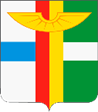 АДМИНИСТРАЦИЯ ГОРОДА ОБИ НОВОСИБИРСКОЙ ОБЛАСТИПОСТАНОВЛЕНИЕот 07.02.2024 № 177 О правовом просвещении и правовом информировании граждан и организаций № п/пНаименование мероприятияОтветственные исполнителиСрок исполнения